УВАЖАЕМЫЕ РОДИТЕЛИ!Тема III недели апреля (с 13.04 по 17.04) «Комнатные растения».Цели: познакомить с комнатными растениями (герань, бегония, фиалка, фикус, папоротник, кактус) и правилами ухода за ними. Понедельник.Развитие речи и ознакомление с окружающим миром «Комнатные растения»- рассматриваем растения или иллюстрации с изображением герани, бегонии, фиалки, фикуса, папоротника, кактуса; беседуем по теме: внешний вид растения, его части (стебель, лист, бутон, цветок), особенности ухода (приложение); -закрепляем умение образовывать существительные в формах именительного и родительного падежей множественного числа (фикус - фикусы – много фикусов);- закрепляем умение согласовывать глаголы, прилагательные, числительные с существительными в роде, числе, падеже (герань цветёт, герани цветут и т.д.; фикус высокий, фиалка красивая, нежная и т.д.; один фикус – два фикуса – пять фикусов, одна фиалка – две фиалки – пять фиалок и т.д.; - закрепляем умение образовывать существительные с уменьшительно-ласкательным значением (по возможности: стебель - стебелёк, лист – листик, фиалка – фиалочка);- продолжаем учить составлять описательный рассказ по картинке с опорой на схему (приложение).Игры и упражнения:«Подбери слово» (какое растение?), «Назови части», «Один - много», «Отгадай загадку», «Скажи ласково». Вторник. Формирование математических представленийII подгруппа: - сравниваем предметы по размеру: большой – маленький, больше – меньше; высокий – низкий, выше – ниже; широкий – узкий, шире – уже; длинный – короткий, длиннее - короче.I подгруппа:- закрепляем представление об арифметической задаче (на сложение и вычитание), продолжаем составлять задачи в предметно-практической деятельности и решать их.Рисование на тему «Папоротник»Среда. Развитие речевого (фонематического) восприятия и подготовка к обучению грамотеII подгруппа: Повторение: - закрепляем правильное произношение ранее изученных звуков, умение выделять звуки из ряда звуков, слов, дифференцировать их. Игры и упражнения: «Поймай звук», «Эхо», «Придумай слово» (со звуком …), «Подарки для …» (например, Ани, Оли, Ули, Иры, Маши и Миши, Наташи и Никиты, Вани и Вики, Кати и Киры, Паши и Пети, Сони и Симы)I подгруппа:Повторяем пройденный материал:- закрепляем представление о гласных и согласных звуках, их обозначении; вспоминаем, что согласные звуки бывают твердыми и мягкими. звонкими и глухими;- закрепляем умение выделять звуки из ряда звуков, слов, различать их, придумывать слова с заданным звуком;- печатаем буквы, лепим их из пластилина, выкладываем из палочек, ниток. Игры и упражнения:«Поймай звук», «Хлоп – шлёп» (по договорённости взрослого с ребёнком, услышав звонкий (твердый) звук, ребёнок хлопает, глухой (мягкий) – шлепает по коленочкам), «Эхо», «Придумай слово» (со звуком …), «Подарки для …» (Соне – сок, санки, Маше – маска, мандарины, Ване – валенки, ваза и т.д.)Лепим «Растение в горшке» методом пластилинографии (приложение).Четверг.Формирование математических представленийII подгруппа: - закрепляем счёт в пределах 10 (соотносим число с количеством и цифрой, отсчитываем заданное количество предметов, сравниваем две группы предметов по количеству: больше – меньше – одинаково).I подгрупа:- закрепляем представление о последовательности дней в неделе, весенних месяцев.Рисование с натуры «Моё комнатное растение»Пятница Создаем поделку в технике оригами «Тюльпан» (приложение)Также в течение недели знакомим детей с художественной литературой:Читаем:Е. А. Благинина «Огонек»Хрустит за окошком
Морозный денек.
Стоит на окошке
Цветок-огонек.Малиновым цветом
Цветут лепестки,
Как будто и вправду
Зажглись огоньки.Его поливаю,
Его берегу,
Его подарить
Никому не могу!Уж очень он ярок,
Уж очень хорош,
Уж очень на мамину
Сказку похож!Н.В. Нищева «Комнатные цветы»В нашей группе на окне, Во зелёной во стране, В расписных горшочках Подросли цветочки. Вот розан, герань, толстянка, Колких кактусов семья. Их польём мы спозаранку. Я и все мои друзья.
Н.В. Нищева «Умница»Катя леечку взяла,
Все цветочки полила.
Пусть попьют водички
Цветочки-невелички.
Мягкой тряпочкой листочки
Протирала наша дочка,
Пыль дышать мешает,
Поры закрывает.
Острой палочкой взрыхлила
Землю всю в горшочках.А.С. Пушкин «У лукоморья дуб зеленый...»Музыкальный репертуар
«Мы теперь ученики»Нас в школу приглашают
Задорные звонки,
Мы были малышами,
Теперь ученики.

Детский сад, детский сад
Светлый и весёлый,
Ты сегодня тоже рад,
Что пошли мы в школу.

Игрушки присмирели,
Грустят, глядят нам вслед,
Как жалко, что в портфеле
Для них местечка нет.

Детский сад, детский сад
Светлый и весёлый,
Ты сегодня тоже рад,
Что пошли мы в школу.«До свиданья, детский сад»1. Куклы, мишки и хлопушки
Молча смотрят на ребят
До свидания, игрушки
До свиданья, детский садПрипев:
Мы споём вам на прощанье
Вместе с вами погрустим
До свиданья, до свиданья
Мы ещё вас навестим (две строчки -2 раза )
2. В сумках новые тетрадки
Ручки и карандаши
До свидания, лошадки
Мы уже не малыши !Припев:
Мы споём вам на прощанье
Вместе с вами погрустим
До свиданья, до свиданья
Мы ещё вас навестимУчим пальчиковую гимнастику.«Комнатные цветы»На окно скорее глянь:		 (показывают обе ладошки)Здесь у нас цветет герань. 		(загибаем пальцы в кулачок, начиная с мизинца)Здесь красавец бальзамин,И фиалка рядом с ним.Фукус и бегония…Все названья помним. 		(раскрываем ладошку)Мы взрыхлим цветы, польем. 	(делаем «царапающие» движения, выставляем большойпалец в сторону – имитируем движения полива)Пусть подрастают день за днем. 	(делаем «бутоны» и распускаем их, оттопыривая по одному 					пальцу)Схема для составления описательного рассказа о комнатном растении:Что это? Какие части есть у растения?Как ухаживать за растением?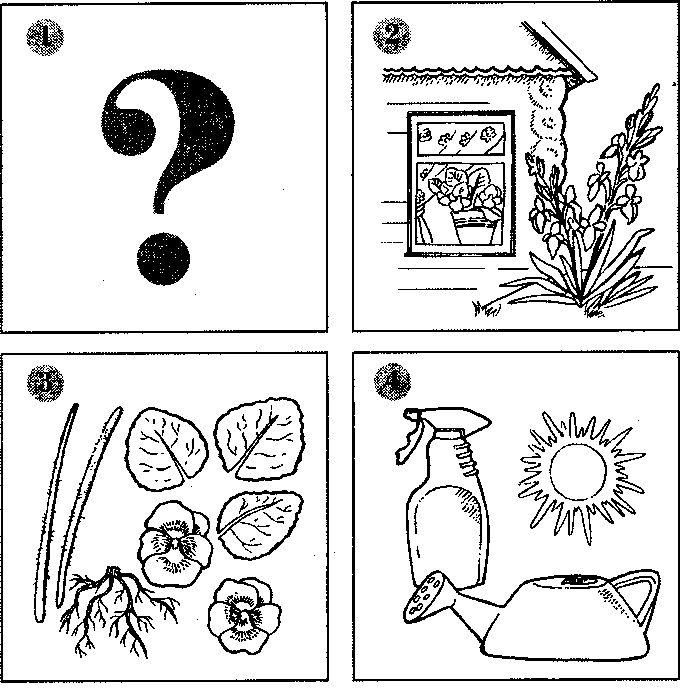 Примеры шаблона для выполнения работы методом пластилинографии «Растение в горшке» 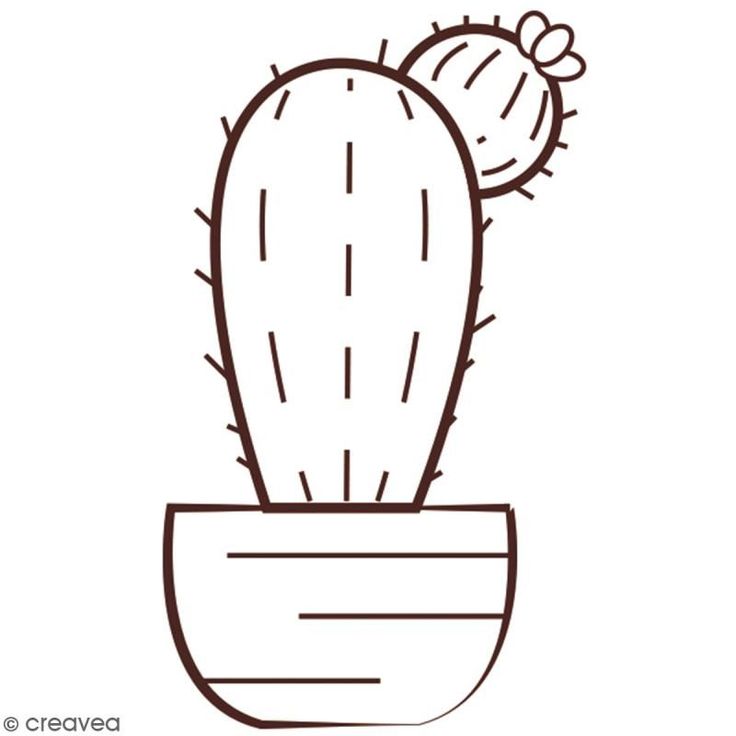 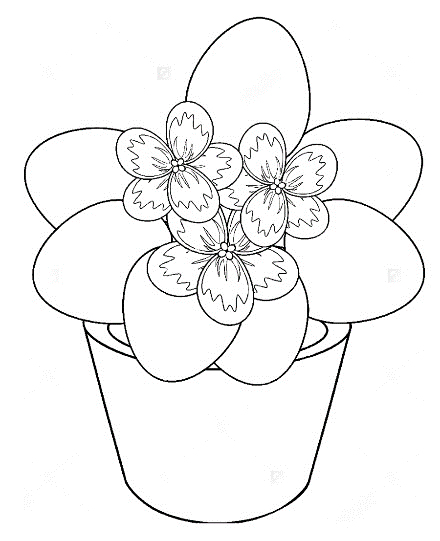 Схемы поделки в технике оригами «Тюльпан»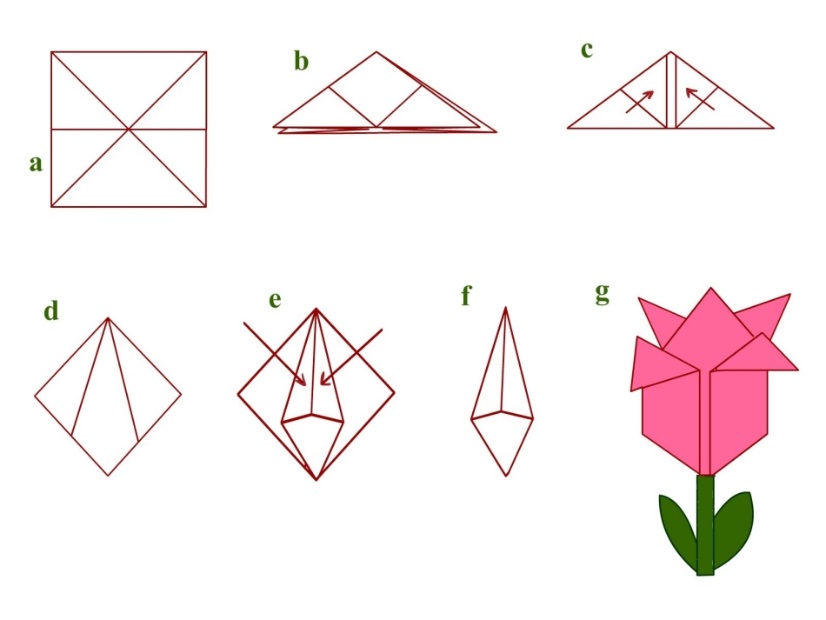 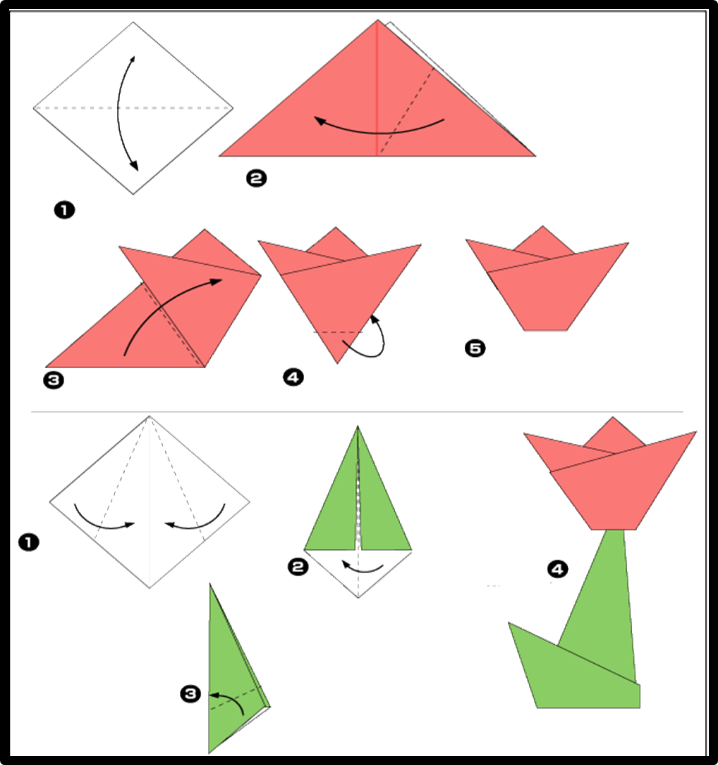 